О внесении дополнений и изменений в Распоряжения комитета по управлению муниципальным имуществом Киселевского городского округа от 24 января 2017 года №15-р «О внесении дополнений и изменений в Распоряжение комитета по управлению муниципальным имуществом Киселевского городского округа от 16.12.2015 № 1470-р «О внесении дополнений и изменений в распоряжение комитета по управлению муниципальным имуществом Киселевского городского округа от 25.11.2015 № 1388-р «Об утверждении тарифов на услуги МП «ЕРКЦ».В соответствии с Федеральным законом от 06.10.2003 №131-ФЗ «Об общих принципах организации местного самоуправления в Российской Федерации», Уставом Киселевского городского округа, Порядка принятия решений об установлении тарифов на услуги (работы) муниципальных предприятий Киселевского городского округа, за исключением случаев, предусмотренных федеральными законами, утвержденного решением Совета народных депутатов Киселевского городского округа от 25.12.2013№ 99-н: 1.Внести в Распоряжение комитета по управлению муниципальным имуществом Киселевского городского округа от 24 января 2017г. № 15-р «О внесении дополнений и изменений в Распоряжение комитета по управлению муниципальным имуществом Киселевского городского округа от 16.12.2015 № 1470-р «О внесении дополнений и изменений в распоряжение комитета по управлению муниципальным имуществом Киселевского городского округа от 25.11.2015 № 1388-р «Об утверждении тарифов на услуги МП «ЕРКЦ» следующие изменения: 1.1. Приложение 1 изложить в новой редакции, согласно приложению к настоящему Распоряжению.2. Опубликовать настоящее распоряжение в газете «Киселевск официальный» и разместить в информационно-телекоммукационной сети «Интернет»3. Контроль за исполнением распоряжения возложить на заведующую отдела по работе с предприятиями и учреждениями Е.В.Митичкину.Председатель Комитетапо управлению муниципальнымимуществом  Киселевскогогородского округа                                                                                  Е.В.БуфенкоПриложение №1                                                                             к распоряжению КУМИ города Киселевска   От   «29 » июня      2018г.  № 367 -рТариф на услугу МП «ЕРКЦ» с 01.07.2018 г.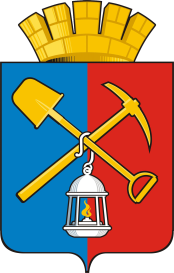  КОМИТЕТ ПО УПРАВЛЕНИЮ МУНИЦИПАЛЬНЫМ ИМУЩЕСТВОМ КИСЕЛЕВСКОГО ГОРОДСКОГО ОКРУГАРАСПОРЯЖЕНИЕ   От   «29 » июня      2018г.  № 367 -р      Киселевский городской округНаименование тарифаСтоимость, руб./лиц.счетТариф по начислению платы за жилое помещение и коммунальные услуги для управляющих компаний и товариществ собственников жилья20,96Тариф на ведение учета граждан в многоквартирных домах для управляющих компаний и товариществ собственников жилья8,34Тариф за предоставление юридических услуг для товариществ собственников жилья33,55Тариф за предоставление бухгалтерских услуг для товариществ собственников жилья80,27Начисление и перечисление взноса на капитальный ремонт на расчетный счет регионального оператора и специальные счета0,48